关于召开2016年广东省医师协会骨科医师分会年会第二轮通知各委员，各有关医院及医师：     由广东省医师协会骨科医师分会主办，暨南大学附属第一医院协办的“2016年广东省医师协会骨科医师分会年会”定于2016年7月1-2日在广州召开。本次会议将围绕骨科各领域热点问题，邀请国内多位知名专家，共同探讨行业发展前沿理念与技术，并响应各专科医师的交流和学习需求，设立各专科前沿学科理论与临床技术研讨分会场，同时开展有各专科手术视频、手术病例比赛专场，共同分享新理念、新知识、新技术、新方法。现将会议有关事项通知如下：一、会议内容大师讲堂：关节外科病例演讲比赛；足踝外科跟骨微创手术教程；儿童骨科DDH规范化治疗教程；骨外固定技术规范操作；标准单髁关节置换workshop；粤、琼两地骨科年轻医师手术规范化操作演讲比赛总决赛等。二、参会对象骨科医师分会各委员，各有关医院骨科医师及相关专业人员。三、会议时间2016年7月1日13:00报到，1日14:30-18:00病例演讲比赛；2日全天学术会议，3日撤离。四、会议地点南丰朗豪酒店会议中心（地址：广州市海珠区新港东路638号南丰国际会展中心，电话：020-89163388）五、收费标准会务费300元/人。会议统一安排食宿，交通食宿费自理，费用回单位报销。六、学分授予与会者均可获得国家级 I 类继续医学教育学分5分。请携带医疗教育一卡通登记学分,会议现场授分，会后不予补录。七、其它事宜（一）报名方式：微信报名，现场注册，住宿需提前报名。（二）联系人：暨南大学附属第一医院 吴  昊 13570527226             广东省医师协会       罗艳琼 13660512567附件：会议日程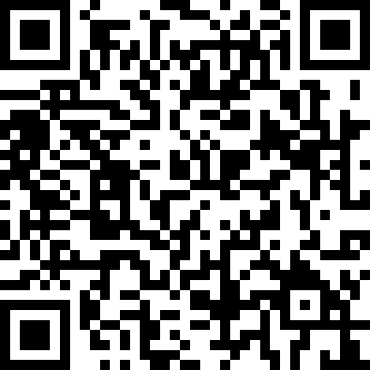 注：请用手机打开微信，扫一扫，完成会议报名广东省医师协会骨科医师分会2016年6月6日会议日程7月1日13:00报到14:30-18:0014:30-18:0014:30-18:0018:30关节外科病例演讲比赛（三楼宴会厅EFG厅）2016金手奖海粤赛区骨科手术病例邀请赛——创伤学组（宴会厅ABC厅）单髁膝关节置换workshop（三楼宴会厅D厅）分会副主委扩大会议（三楼牡丹厅）主持人：查振刚教授7月2日上午08:30-08:50开幕式主持人：戎利民教授09:00-12:40大师讲堂（三楼大宴会厅EF厅）09:00-10:30第一节主持：谢大志 沈靖南 高梁斌09:00-09:2009:20-09:4009:40-10:0010:00-10:2010:20-10:30精准医学在骨科的应用临床问题是骨科基础研究的生命源足踝外科微创治疗新进展经皮脊柱内镜技术并发症预防和处理茶歇王岩秦岭唐康来戎利民10:30-11:30第二节主持：何伟 刘安庆 黄玉良强直性脊柱炎髋强直治疗100例临床体会（规范化与标准化初探）10:30-10:45查振刚10:45-11:00DDH全髋置换术前分析与关键技术廖威明白波11:00-11:15     微创全髋关节置换的现状和发展趋势11:15-11:30     全髋置换圆形股骨柄在特殊情况下的选择及应用第三节主持：郑召民 李志丹 郑宁经皮微创脊柱内镜临床应用展望李奇11:30-12:4511:30-11:45陈博来11:45-12:00     感染性骨不连的诊断与治疗余斌李旭金丹孙永建12:00-12:15儿童髋关节发育不良: 不可触碰的禁区12:15-12:30     跟骨骨折—微创技术正当其时12:30-12:45三种实用外国定技术，您掌握了吗？卫星会13:00-14:00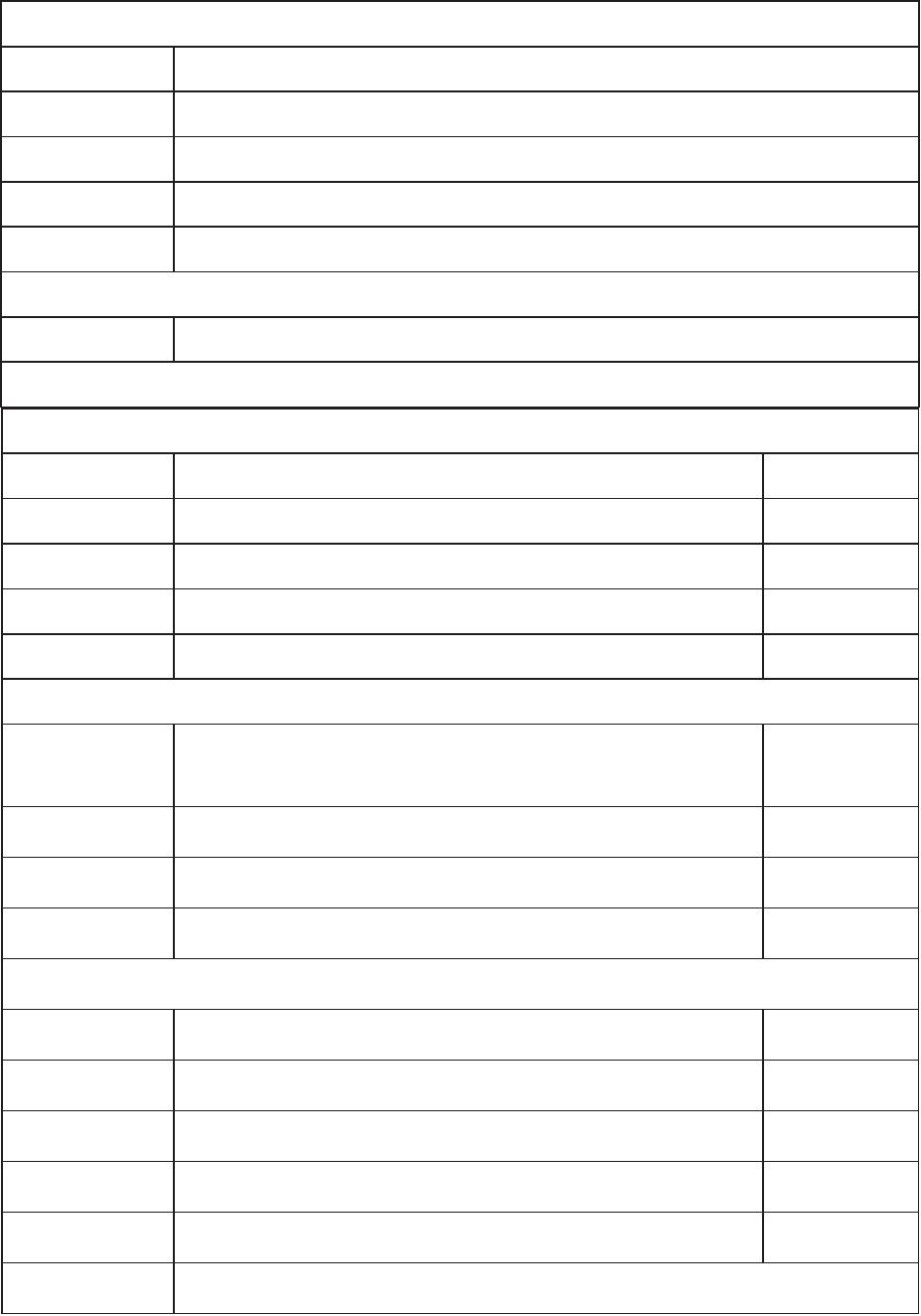 7月2日  14:00-17:15关节分会场（三楼大宴会厅F厅）白波广州医科大学附属第一医院14:00-14:05致辞14:05-15:45    第一节主持：廖威明、李奇、叶劲查振刚暨南大学附属第一医院14:05-14:20       重度DDH手术关键步骤张光明广州市第一人民医院14:20-14:35      不同年龄段DDH的治疗策略刘安庆深圳市第二人民医院14:35-14:50      成人DDH的全髋关节置换李旭南方医科大学附属第三医院儿童DDH，你为什么会失败？14:50-15:0515:05-15:20应用神经电生理监测技术预防THA及创伤手术中下肢周围神经损伤陈艺广州医科大学附属第一医院15:20-15:35    讨论15:35-15:45    茶歇15:45-17:15    第二节主持：查振刚 何伟 马若凡全髋置换治疗DDH股骨假体的选择李奇南方医科大学珠江医院15:45-16:0016:00-16:15成人髋臼发育不良（DDH）的全髋置换治疗策略黄炳生番禺中心医院陈镇秋广州中医药大学第一附属医院16:15-16:30    中青年DDH保髋治疗—Ganz截骨术16:30-16:45     改良蛙式石膏治疗幼儿DDH疗效分析李保林广州市正骨医院DDH容易发生假体位置不良和关节不稳定廖威明中山大学附属第一医院16:45-17:00 17:00-17:15      讨论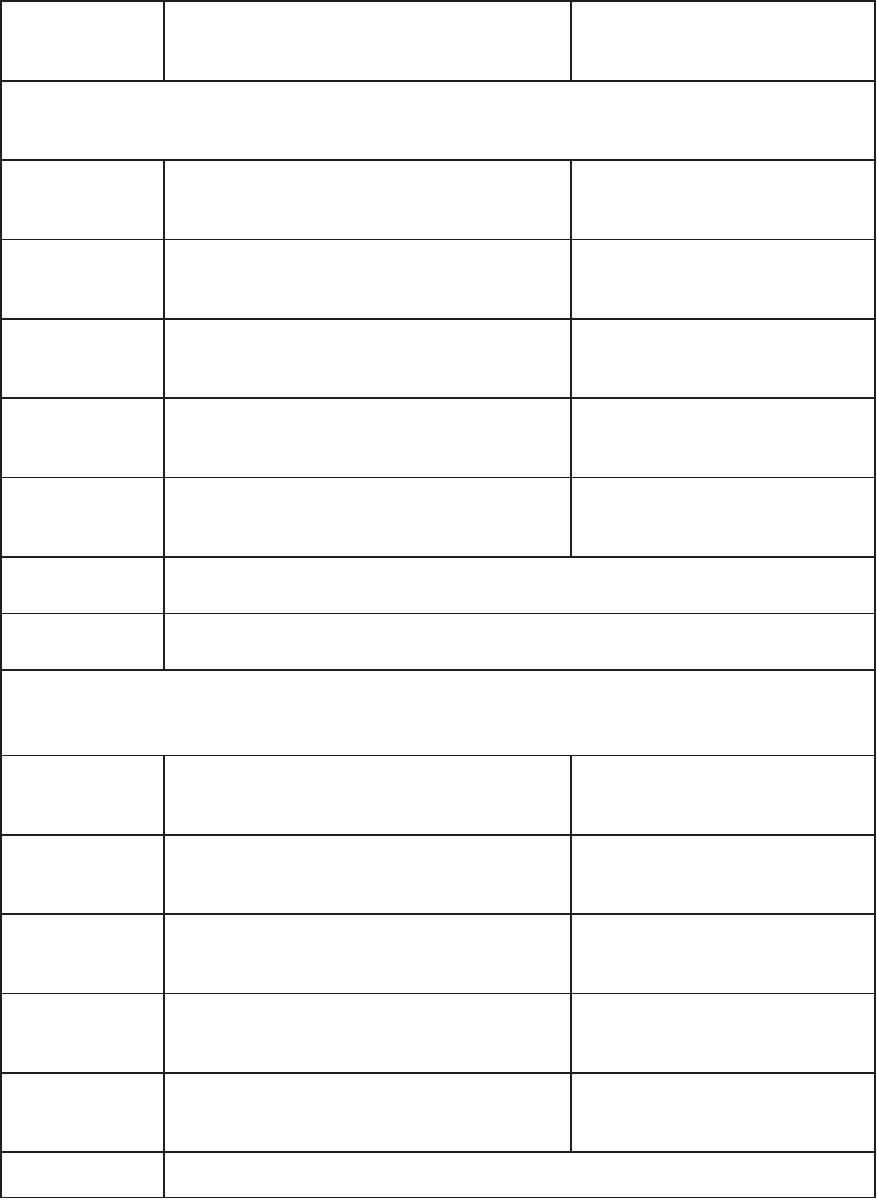 7月2日  13:30-17:40儿童骨科分会场（三楼宴会厅BC厅）致辞李旭南方医科大学第三附属医院13:30-13:40广州市新生儿DDH筛查项目介绍第一节主持：徐宏文夏贤生王康振张中礼天津医院小儿骨科13:40-14:00   如何做好儿童DDH的早期闭合复位儿童髋关节超声筛查及GrafⅡ型DDH的处理唐盛平深圳市儿童医院14:00-14:20对DDH保守治疗残留髋臼发育不良的思考李旭南方医科大学第三附属医院14:20-14:4014:40-14:50   讨论第二节主持：方斌马长生游超吴伟平南方医科大学第三附属医院14:50-15:10   如何做好儿童DDH的切开复位15:10-15:30   儿童股骨近端畸形的评估与矫正策略张中礼天津医院李旭南方医科大学第三附属医院15:30-15:50   小儿DDH治疗失败后的返修张中礼天津医院15:50-16:10   大龄儿童髋关节发育不良的评估与矫正16:10-16:30   讨论第三节主持：喻永欣安宁完全不破坏髂骨骨骺的改良Salter截骨术及髂臼三联截骨术（手术视频演示）李旭南方医科大学第三附属医院16:30-16:50吴德超深圳市儿童医院16:50-17:10    儿童DDH病例讨论特别演讲：儿童足踝的功能解剖和影像学评估燕华南方医科大学第三附属医院17:10-17:40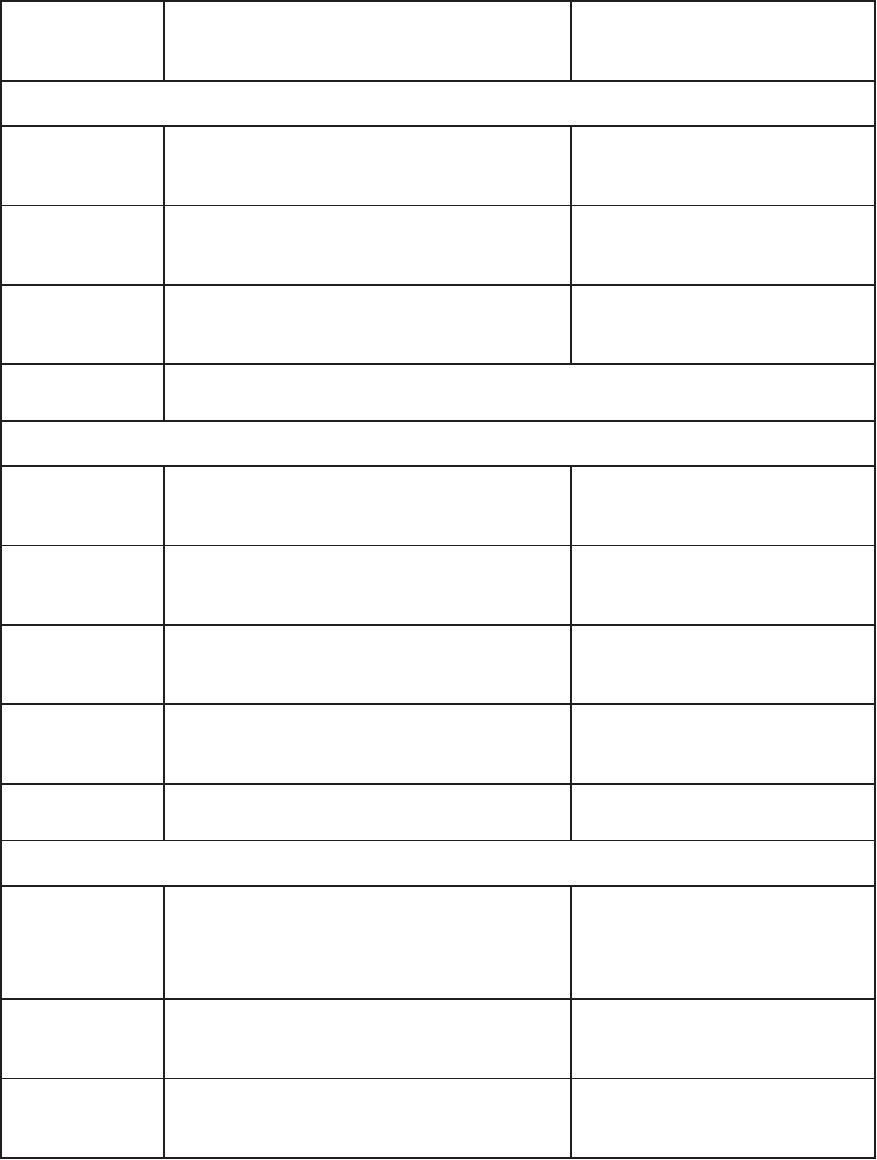 7月2日   13:30-18:00足踝外科分会场（三楼宴会厅E厅）13:30-15:00    第一节跟骨骨折主题演讲：微创手术治疗主持：金丹、宋卫东、洪劲松点评、讨论嘉宾：唐三元、王非、白露、刘毅13:30-13:45附骨窦入路治疗跟骨骨折争议与对策关节镜辅助下跟骨骨折的治疗跟骨骨折微创治疗潘永雄张勇朱永展杨辉13:45-14:0014:00-14:1514:10-14:2514:25-15:00经跗骨窦微型钢板空心钉治疗跟骨骨折讨论15:00-16:30    第二节跟骨骨折主题演讲：畸形愈合治疗主持：潘晓华、高峻青、罗斯敏点评、讨论嘉宾：孙鸿涛、邓信昌、刘进显、杨志芬15:00-15:15跟骨骨折畸形愈合的手术治疗--why & how？跟骨骨折畸形愈合—我的观点与方法跟骨骨折畸形愈合病例讨论及观点分析保留距下关节的跟骨畸形愈合矫正讨论周崎石曾参军李爱国相大勇15:15-15:3015:30-15:4515:45-16:0016:00-16:3016:30-18:00青年医师病例演讲比赛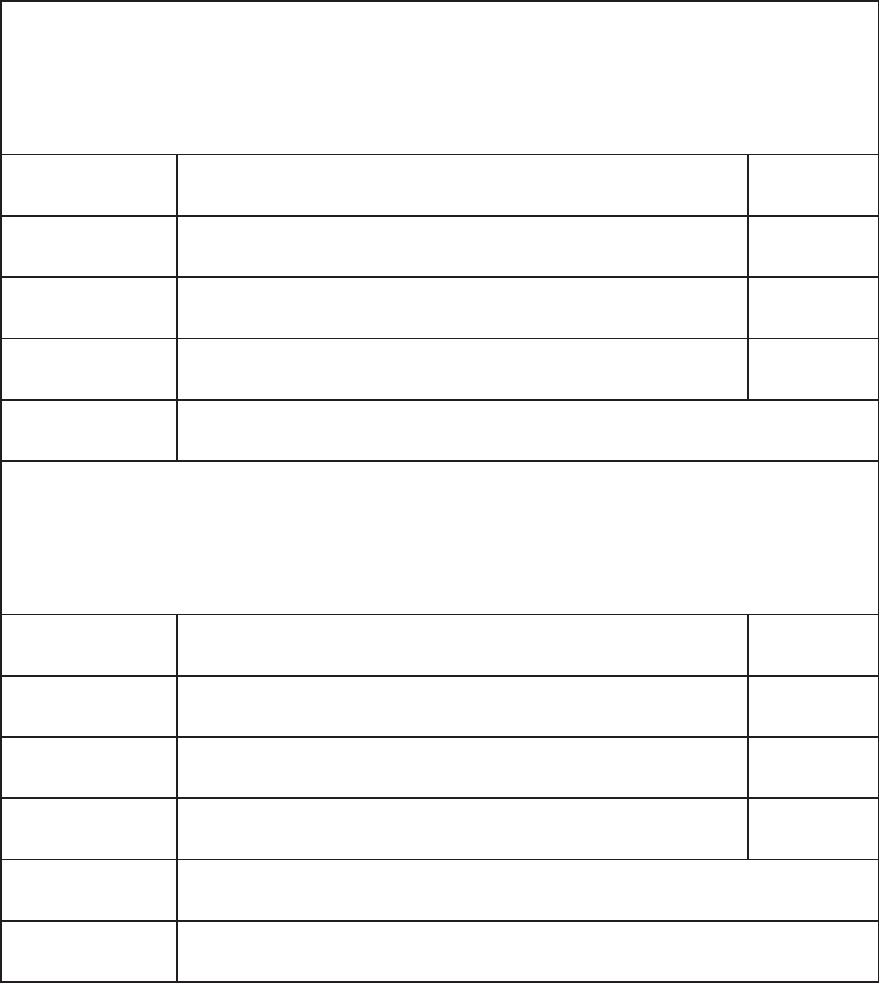 7月2日  14:00-17:50骨外固定分会场（三楼大宴会厅E厅）14:00-16:10     第一节主持：林永新 潘少华 黄山东秦泗河国家康复医院14:00-14:3014:30-15:0015:00-15:2015:20-15:4015:40-16:00外固定下肢重建系列创新概述李刚香港中文大学医学院牵拉成组织技术的生物学基础与应用黄东广东省第二人民医院外固定架在肢体严重创伤的应用任高宏南方医科大学南方医院桥式皮瓣联合骨搬运治疗小腿感染性骨缺损与大面积软组织缺损张定伟绵阳市中心医院胫骨横向骨搬移治疗缺血性足病16:00-16:0516:05-16:10提问茶歇16:10-17:50    第二节主持：赵京涛邹华章 白露花奇凯广西医科大学第一附属医院16:10-16:3016:30-16:5016:50-17:1017:10-17:3017:30-17:50胫骨横向骨搬移治疗糖尿病足外固定架应用常见的并发症及应对措施孙永建南方医科大学第五附属医院马蹄内翻足使用外固定支架矫形的技巧洪劲松广州市正骨医院李旭南方医科大学第三附属医院外固定架治疗儿童足踝部畸形新中泰勒空间架的应用介绍姚爱民新中公司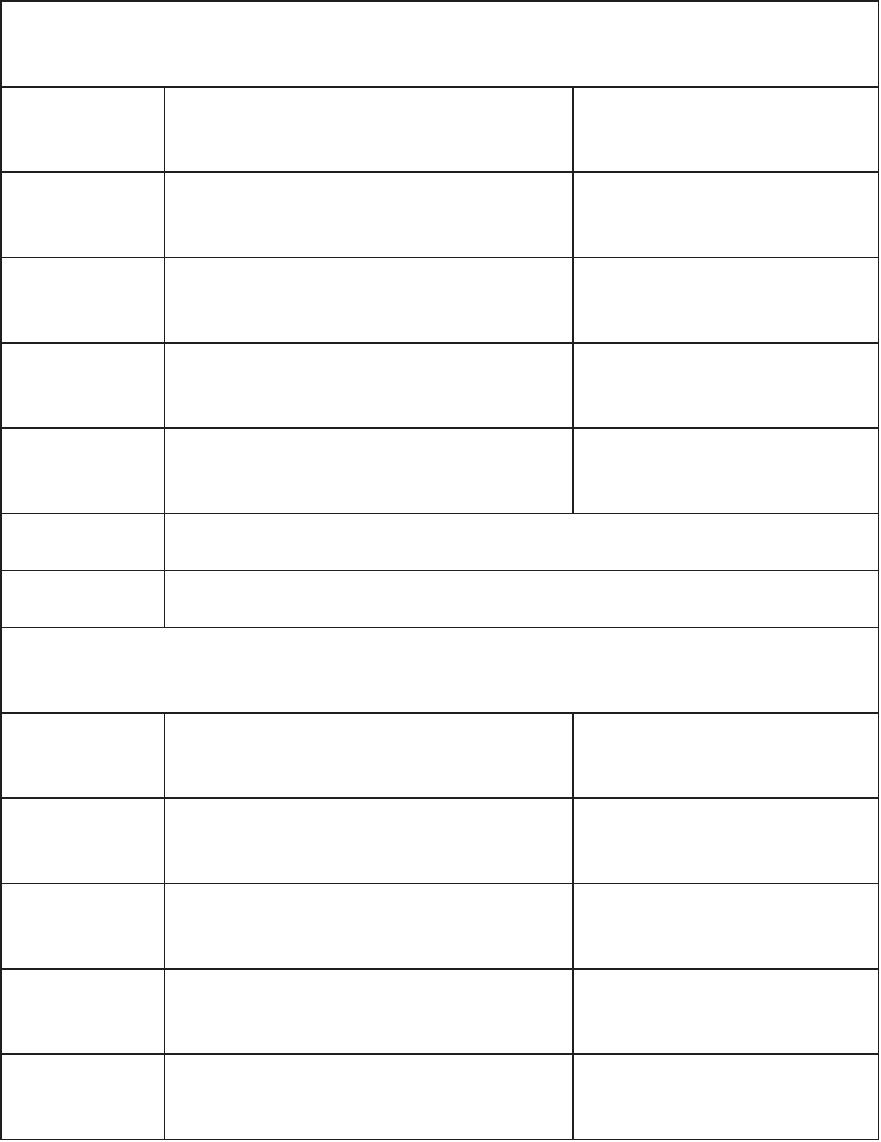 7月2日  14:30-18:002016金手奖海粤赛区骨科手术病例邀请赛--脊柱学组地点：三楼宴会厅FG厅2016金手奖海粤赛区骨科手术病例邀请赛--关节学组地点：三楼宴会厅A厅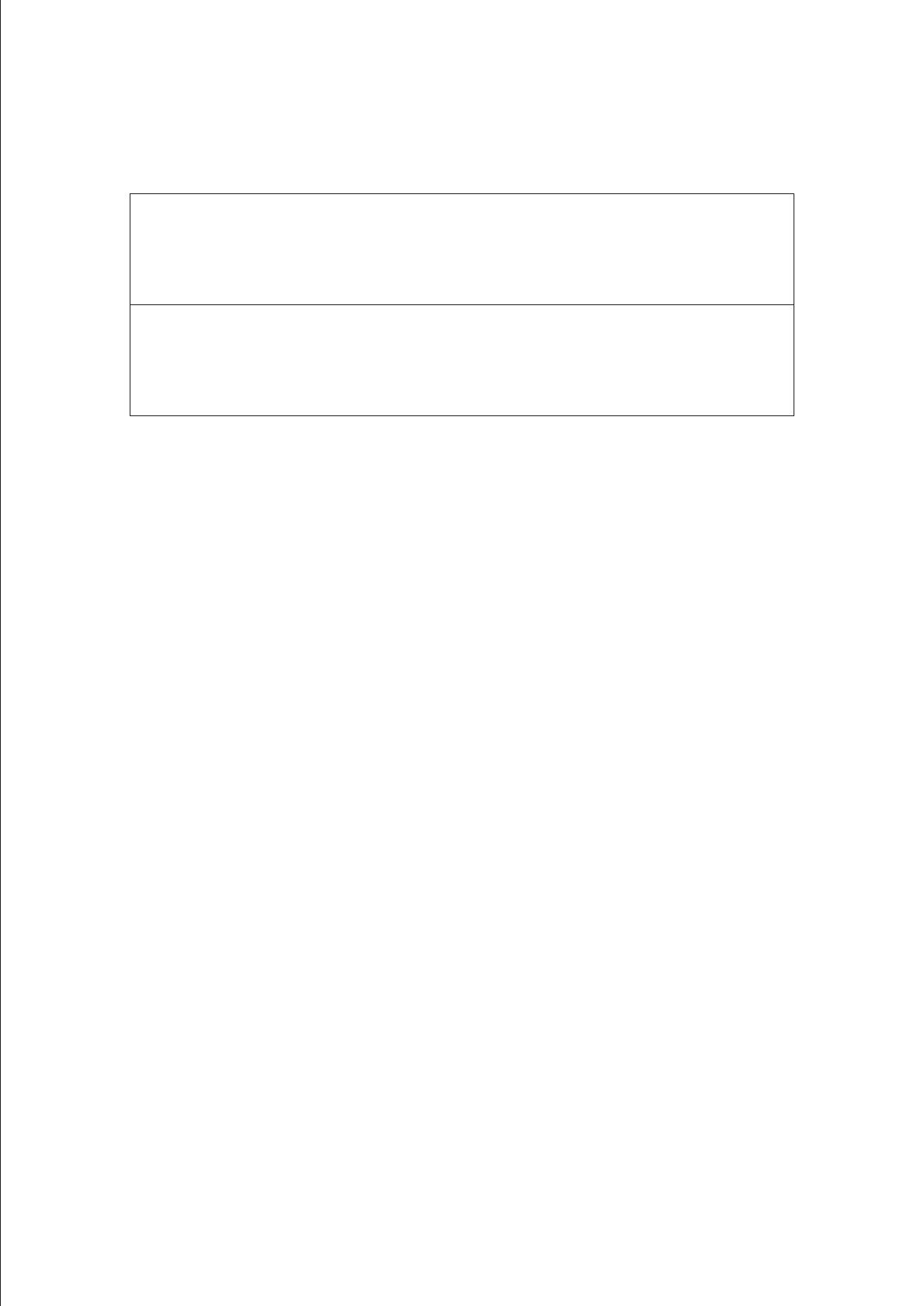 